المستوى : 04 متوسطالوظيفة المنزلية رقم : 01متوسطة : سلطاني علي بن عمرالتمرين الاول :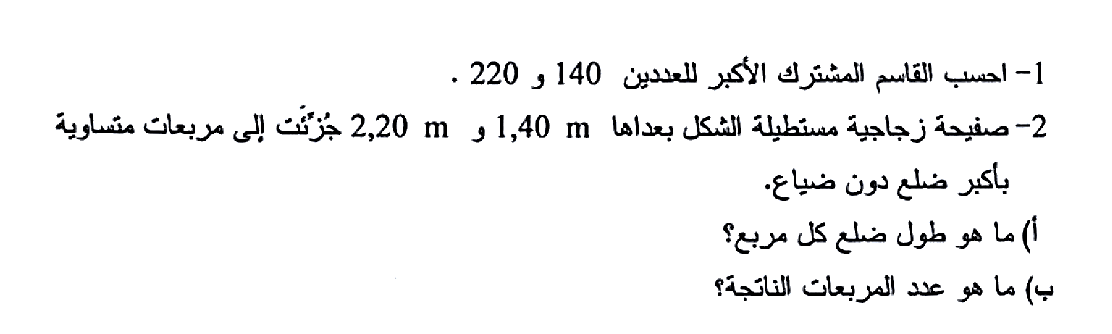 التمرين الثاني :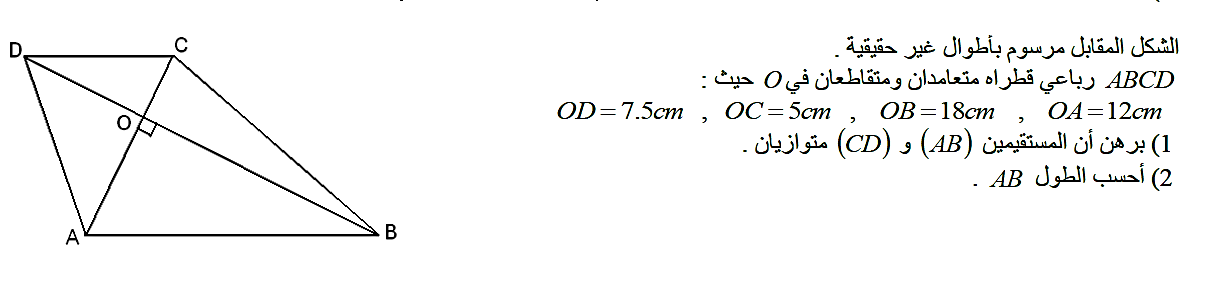 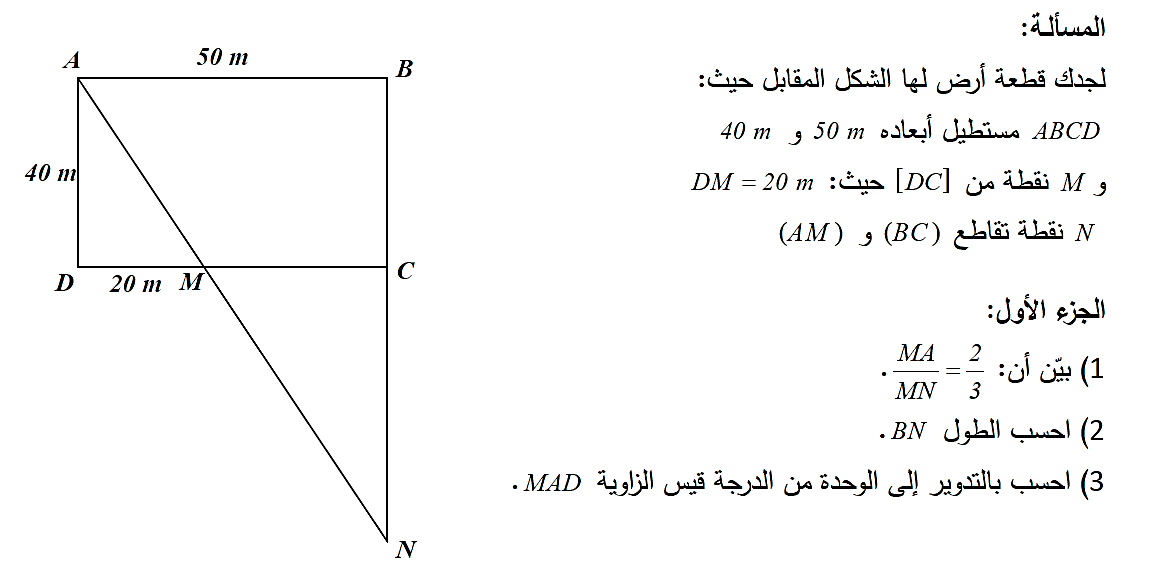 التمرين الاول :التمرين الثاني :التمرين الاول :التمرين الثاني :تسلم يوم الاثنين 15/10/2018تسلم يوم الاثنين 15/10/2018الأستاذ : الوافي محمد